Aktuálně:Naše SDH Býškovice a zároveň Olomoucký kraj bude v požárním sportu na mistrovství české republiky hry plamen a dorostu reprezentovat v Plzni (4-5. 7.2018) Jakub Mikulík v kategorii mladších dorostenců a Lukáš Lesák v kategorii dorostenců starších. Přejeme klukům hodně štěstí a kdo by měl chuť ,čas vyrazit do Plzně je srdečně vítán.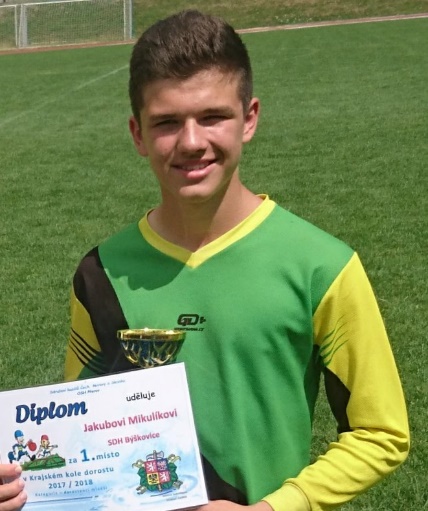 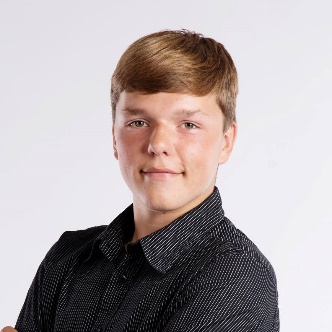 